ПАМЯТКА НАСТАВНИКАПеред Вами стоит интересная и творческая задача – помочь новому коллеге познакомиться с министерством внутренней политики и массовых коммуникаций Калужской области, включиться в рабочий процесс, создать для него комфортную и дружескую атмосферу. В этом Вам помогут рекомендации, представленные ниже.Переход на новое место работы неизбежно сопровождается определенным периодом адаптации. Методы наставничества:- Инструктаж — четкие указания, предоставление алгоритма действий. Используется в стандартных ситуациях и при форс-мажоре, когда медлить нельзя.- Объяснение — обоснование каждого шага алгоритма.- Развитие — «высший пилотаж». Наставник не дает готовых ответов, он только подталкивает к решению задач, предлагает обучаемому самому додуматься до него.Рекомендации по первичной адаптации лица, в отношении которого осуществляется наставничество:Проявите интерес к личности нового сотрудника. Спросите его о предыдущем месте работы, семье, достижениях, об образовании.Пообедайте вместе с новым сотрудником в его первый рабочий день.Окажите сотруднику при необходимости помощь в первоначальном прохождении в здание Администрации Губернатора Калужской области, пока его удостоверение или пропуск находится в процессе оформления.Посоветуйте новому сотруднику ознакомиться с нормативными правовыми актами по направлению деятельности министерства внутренней политики и массовых коммуникаций Калужской области.При поручении первых заданий сотруднику спросите, как продвигается их выполнение и окажите помощь в случае возникновения затруднений.Будьте доброжелательны к новому сотруднику и внимательны к его нуждам. Будьте готовы отвечать на все возникающие вопросы. Проявляйте терпение и уважение.Рекомендации для наставника по общению при осуществлении наставничества:Объективно описывайте произошедшую ситуацию, а также свою реакцию на события и их последствия. Предлагайте приемлемые альтернативы.При общении с наставляемым старайтесь подчеркивать уважение к нему, проявлять гибкость, непредвзятость и открытость новым идеям. Стремитесь не к доминированию, а к равноправному двустороннему обмену информацией. Определите области взаимного согласия или позитивные характеристики собеседника прежде, чем говорить о возможных разногласиях или негативных характеристиках. Сформулируйте у нового сотрудника позитивное отношение к работе и коллективу, поддержите энтузиазм сотрудника и уверенность в себе, найдите повод, чтобы его похвалить.В ходе обучения делайте особый акцент на сферах, подконтрольных вашему собеседнику, а не на тех факторах, которые не могут быть изменены, или находятся вне сферы его компетенции.Ваши утверждения должны отражать Ваше мнение, то есть носить личный характер, добивайтесь того же и от партнера по беседе. Старайтесь не заменять слово «я» безликим понятием «руководство».Демонстрируйте поддерживающее выслушивание собеседника. Обеспечивайте контакт «глаза в глаза» и применяйте навыки невербального общения. Используйте те или иные реакции в зависимости от того, к какому типу может быть отнесена данная ситуация: к наставничеству или к консультированию.Результаты эффективной работы наставника:Положительная мотивация на работу, самостоятельность и инициативность в служебной деятельности. Дисциплинированность и исполнительность при выполнении служебных заданий. 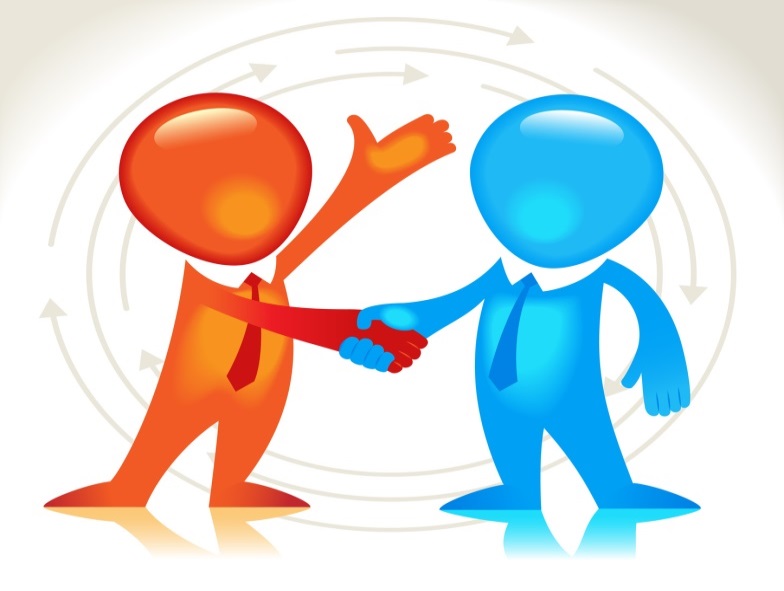 Министерство внутренней политики и массовых коммуникаций Калужской области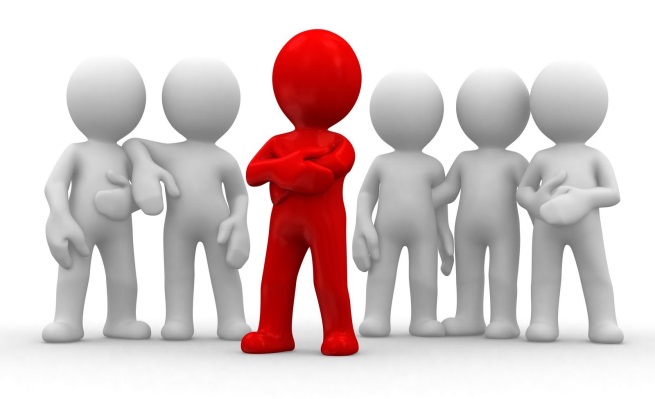 Наставник - лицо, назначаемое ответственным за профессиональную и должностную адаптацию подопечного, его профессиональное развитие, содействие в овладении эффективными методами работы.Задача наставника заключается в том, чтобы помочь сотруднику почувствовать себя комфортно в новом коллективе, осуществить организационные и разъяснительные мероприятия, связанные с назначением на должность, а также передать лицу, в отношении которого осуществляется наставничество, опыт и знания, необходимые для выполнения его должностных обязанностей.Задача наставника заключается в том, чтобы помочь сотруднику почувствовать себя комфортно в новом коллективе, осуществить организационные и разъяснительные мероприятия, связанные с назначением на должность, а также передать лицу, в отношении которого осуществляется наставничество, опыт и знания, необходимые для выполнения его должностных обязанностей.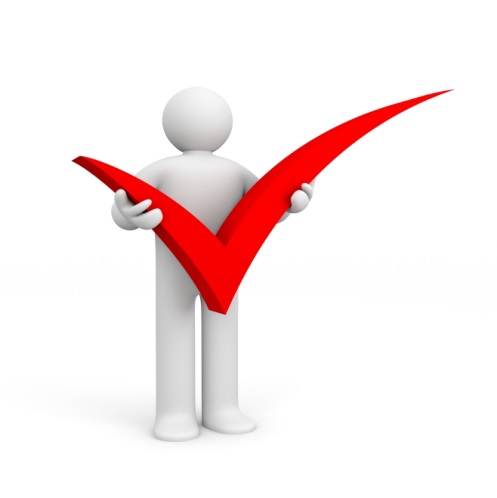 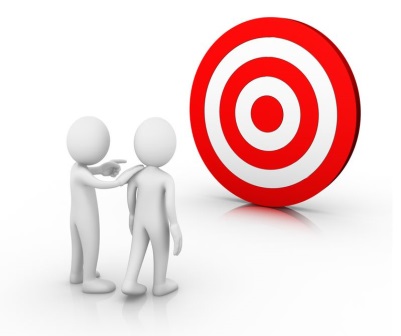 Цель наставничества – подготовка сотрудников к самостоятельному качественному выполнению своих должностных обязанностей.Цель наставничества – подготовка сотрудников к самостоятельному качественному выполнению своих должностных обязанностей.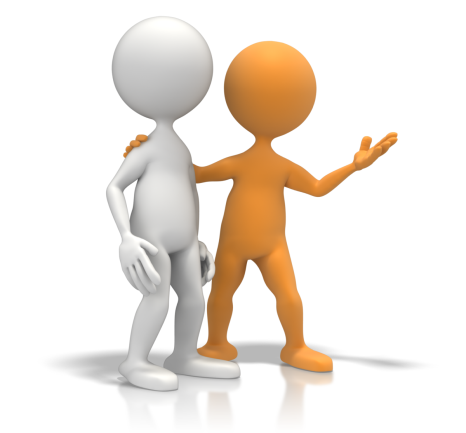         Расскажите вашему новому коллеге, какая форма обращения принята, об особенностях работы в министерстве внутренней политики и массовых коммуникаций Калужской области.       Ознакомьте сотрудника с разделами сайта министерства внутренней политики и массовых коммуникаций Калужской области.                Старайтесь использовать скорее проблемно-ориентированные, чем личностно-ориентированные утверждения, то есть обращайте большее внимание на поступки и старайтесь давать характеристику событиям и поступкам наставляемого, а не его личности. Используйте описательные, а не оценочные высказывания. 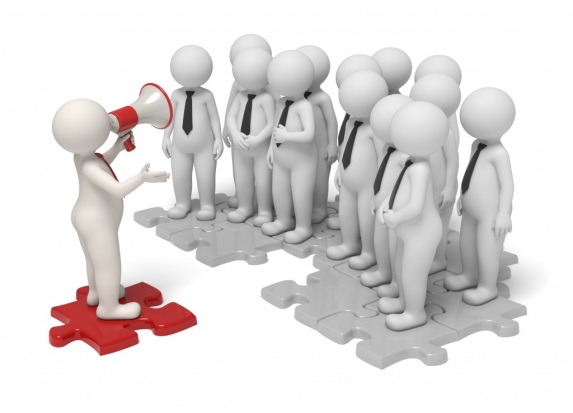 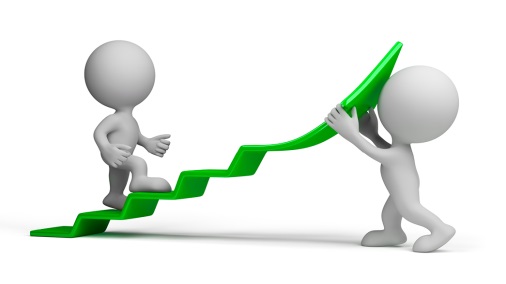       Освоение наставляемым лицом нормативных правовых актов, регламентирующих исполнение должностных обязанностей, умение применять полученные теоретические знания в служебной деятельности.